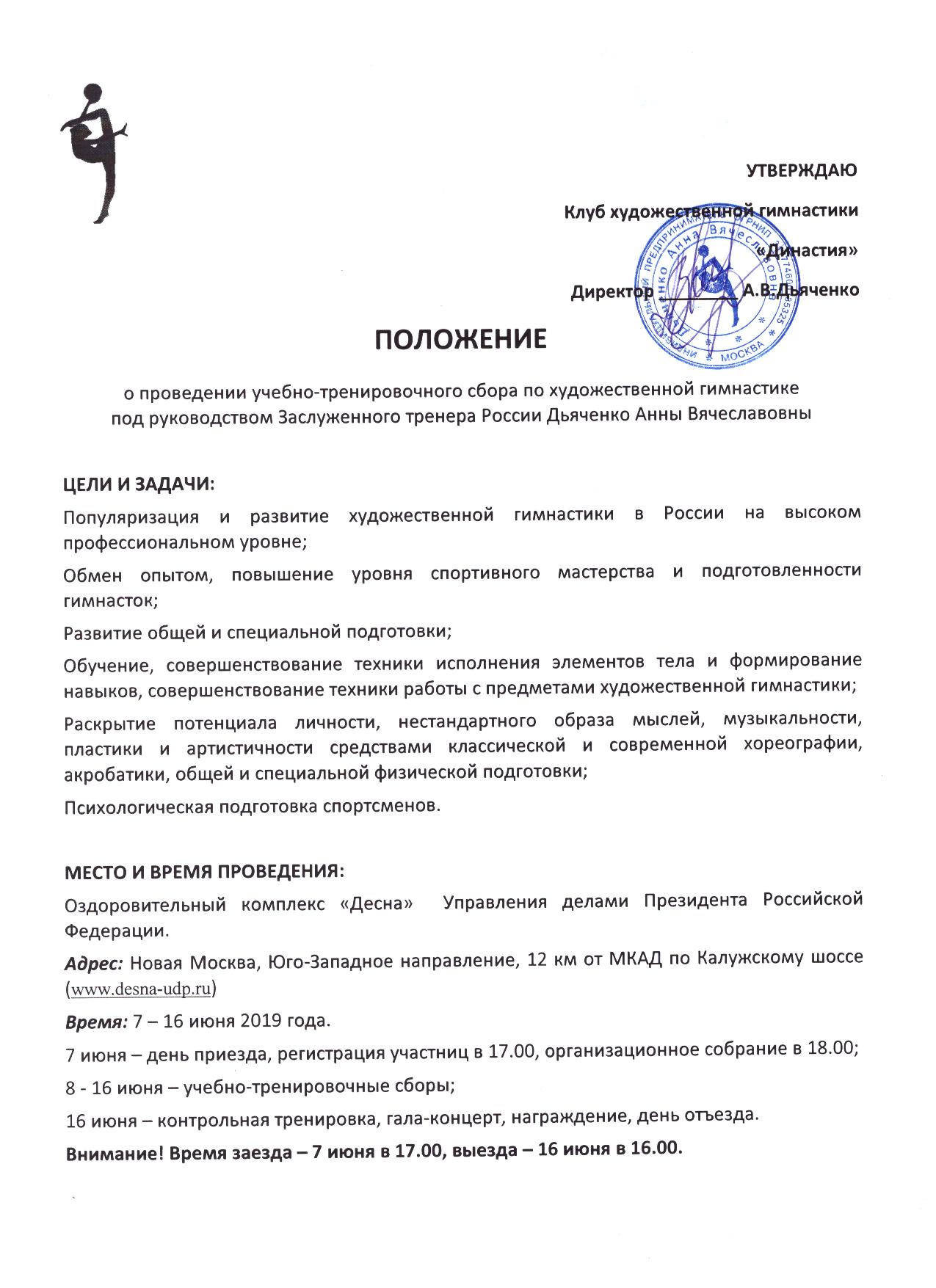 СОСТАВ СПЕЦИАЛИСТОВ:Дьяченко Анна Вячеславовна - Заслуженный тренер России, тренер сборной команды России, личный тренер Олимпийских чемпионок в групповых упражнениях Алины Макаренко (Лондон-2012), Анастасии Татаревой и Марии Толкачевой (Рио-2016), Чемпионок мира и Европы  Дарьи Кондаковой, Екатерины Малыгиной, Александры Солдатовой.Гаврусенко Майя Ивановна – хореограф, преподаватель по танцам, хореограф победительниц Первенства Европы среди юниоров в групповых упражнениях Дарьи Дубовой (2013), Анастасии Калабиной (2015), Ольги Садомской (2017) и победительницы Первенства Европы среди юниоров в индивидуальной программе Вероники Поляковой.Малыгина Екатерина Олеговна – Заслуженный мастер спорта, неоднократная  чемпионка Мира и Европы в групповых упражнениях, тренер-постановщик, главный тренер «RG School Malygina», воспитанница А.В.ДьяченкоШумилова Екатерина Петровна - тренер Высшей категории, заслуженный работник физической культуры, личный тренер победительницы Первенства Европы среди юниоров в индивидуальной программе Вероники Поляковой, тренер по общей физической подготовке.Канаева (Голубенко) Юлия Викторовна - тренер Центра Олимпийской подготовки под руководством Ирины Винер-Усмановой. Тренер высшей категории, судья всероссийской категории, Мастер спорта международного класса. Победительница «Первенства России», чемпионка  России  в  командном  зачете.  Тренер  победительницы «Первенства России», чемпионки Европы – Юлии Синицыной, обладательниц Кубка России в групповых упражнениях - А.Стубайло, А.Широких.Москвина Любовь Геннадьевна - танцовщица, хореограф-постановщик, педагог по современной хореографии, сертифицированный тренер FISAF (Федерация фитнеса России). Активно принимает участие в различных шоу программах, конкурсах (как член жюри), театральных постановках, УТС.Беликова Евгения Леонидовна  (Новосибирск) - спортивный психолог, семейный консультант, специалист по развитию детей, учредитель Детских центров развития, член Общероссийской профессиональной психотерапевтической лиги, аспирант НГПУ, специалист психологической службы центра для одаренных детей «Сириус» г.Сочи.Ревина Ксения Сергеевна – мастер спорта России, окончила магистратуру НГУ им.П.Ф.Лесгафта, Серебряный призёр чемпионата России в групповых упражнениях, Серебряный призёр кубка России , Серебряный и бронзовый призёр спартакиады России, Чемпионка Калининградской, Московской обл., Чемпионка Санкт- Петербурга, воспитанница Дьяченко А.В.Горбачева Полина Владимировна  - мастер спорта России, студентка НГУ им П.Ф. Лесгафта магистратура по профилю физическая культура, Чемпионка Тюменской области, Московской области, воспитанница Дьяченко А.В.Зайцева Мария Евгеньевна - Мастер спорта России , призёр чемпионатов России и международных соревнований.Чемпионка центрального федерального округа , Санкт-Петербурга и всероссийских соревнований, выпускница СДЮСШОР«Динамо-Дмитров » под руководством заслуженного тренера России Дьяченко Анны Вячеславовны и ЦХГ « Жемчужина » Санкт-Петербург, Студентка НГУ имени П.Ф. ЛесгафтаКобелянская (Галина) Адель Ильмировна - Мастер спорта Международного класса, Победительница Кубка России 2011 года, турниров при этапах Кубка мира в Канаде, Венгрии, Португалии, победительница Гимназиады в Катаре в командном зачете. Окончила НГУ им.П.Ф.Лесгафта. Воспитанница А.В.Дьяченко А также в программе УТС мастер-классы тренеров, специалистов и спортсменок сборной России.ПРОГРАММА УЧЕБНО-ТРЕНИРОВОЧНОГО СБОРА:Классическая хореография, партерная хореография, современная хореография;Общая физическая подготовка в зале и на стадионе;Специальная физическая подготовка;Предметная подготовка (базовая и индивидуальная работа над стабильностью исполнения элементов личной программы);Техническая подготовка (совершенствование техники  исполнения элементов тела – прыжки, равновесия, повороты, базовая подготовка и индивидуальная работа над элементами личной программы);Танцевальная подготовка;Контрольные тренировки; Постановка программ (запись на орг.собрании);Психологическая подготовка;Индивидуальная работа со специалистами (запись на орг.собрании).ИНВЕНТАРЬ:Необходимо иметь при себе: Спортивная форма для занятий в зале (экипировка, чешки, наколенники);Спортивная форма для занятий ОФП на открытом стадионе (спортивный костюм, кроссовки, головной  убор);
Купальник для выступлений;
Шапочка, купальник, сланцы для занятий в бассейне;Скакалка, обруч, мяч, булавы, лента;Музыкальное сопровождение личной программы на CD;Вспомогательный инвентарь – резина, утяжелители (по возможности).ДОПОЛНИТЕЛЬНЫЕ МЕРОПРИЯТИЯ:Посещение плавательного бассейна;Вечерние программы – беседы, просмотр тематических фильмов, конкурсы, дискотека.УЧАСТНИКИ И НЕОБХОДИМАЯ ДОКУМЕНТАЦИЯ:К участию допускаются гимнастки 2012 года рождения и старше.Гимнастки допускаются:- по предварительной регистрации на интернет-ресурсе «Спорт вокруг.» (www.sportvokrug.ru) и оплате;- при наличии оригиналов свидетельства о рождении и страхового полиса  от несчастных случаев;- при наличии справки об отсутствии контактов с инфицированными больными за 3 дня до заезда;- при наличии медицинской справки (от педиатра или спортивного врача), заверяющей о том, что ребенок допущен к физическим нагрузкам;- для посещения бассейна необходима справка из медицинского учреждения;- в сопровождении руководителя группы старше 18 лет (1 взрослый на группу, тренер или родитель);СТОИМОСТЬ УЧАСТИЯ И ПОРЯДОК ПОДАЧИ ЗАЯВКИ:Стоимость проживания на 1 человека за период с 7 июня по 16 июня 2019 г. составит  21600 ( двадцать одна тысяча шестьсот) руб. из расчета 2400 рублей в день (9 ночей). В стоимость входит: проживание, 3-х разовое питание, посещение  аква-центра. Размещение в двух-, трех-, четырехместных (двухкомнатных) номерах. Стоимость участия в учебно-тренировочном процессе составит 27000 (двадцать семь тысяч) рублей.Расходы по командированию, питанию, проживанию, проезду участников, взнос за участие в УТС несут командирующие организации.Расходы по командированию, питанию, проживанию, проезду специалистов несет организатор мероприятия. Количество мест ограничено - 90 участниц ( 6 групп по 15 человек)Заявки принимаются на сайте «Спорт вокруг.» www.sportvokrug.ru После получения организатором предварительной заявки, заявка согласовывается и с каждым участником мероприятия или его представителем заключается договор оказания услуг по проведению учебно-тренировочного сбора, организации проживания и питания, в котором подробно указаны права и обязанности сторон, ответственность, порядок расчетов, реквизиты для оплаты.Оплата услуг может быть осуществлена несколькими способами:путем безналичного перечисления денежных средств на указанный в Договоре расчетный счет Исполнителя.путем внесения платежа через сайт www.sportvokrug.ru на основании агентского договора между ИП Дьяченко  Анна Вячеславовна (Принципал) и ООО «Спорт вокруг. СиЭрЭм» (Агент). При этом Агент, в свою очередь, заключает с Заказчиком договор оферты.  По вопросам проживания Абасов Дмитрий - 8 (926) 006 39 39, abasov@sport-sbor.ruПо вопросам тренировочного процесса - Анна annadyachenkoteam@mail.ru По вопросам заполнения договоров и оплаты – Ирина 8 (926) 723 80 10По вопросам организации трансфера  - Елена 8 (926) 253 66 56Оплата по предварительным заявкам должна быть произведена не позднее, чем за 30 дней до даты начала УТС – до 7 мая 2019 года.Внимание! Регистрация заявок будет остановлена как только поступит оплата от 90 участников.